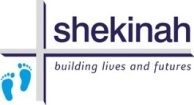 Business Name: Business Name: Business Name: Business Name: First Name: Surname: Surname: Surname: Address:Postcode:Address:Postcode:Address:Postcode:Address:Postcode:Phone number:email address: email address: email address: Membership starts from a minimum amount of £12.50 a month. Please input preferred monthly amount:Membership starts from a minimum amount of £12.50 a month. Please input preferred monthly amount:Membership starts from a minimum amount of £12.50 a month. Please input preferred monthly amount:£You can also give a one-off yearly membership with the minimum amount being £150.  Please input preferred amount:You can also give a one-off yearly membership with the minimum amount being £150.  Please input preferred amount:You can also give a one-off yearly membership with the minimum amount being £150.  Please input preferred amount:£By signing this membership application you agree to let Shekinah send you quarterly CharityNewsletters and other information regarding your Business Friends of Shekinah Membership by post or via email.  You can stop this at any time by emailing reception@shekinah.co.uk.Shekinah will not share your personal information with any third-party organisation. By signing this membership application you agree to let Shekinah send you quarterly CharityNewsletters and other information regarding your Business Friends of Shekinah Membership by post or via email.  You can stop this at any time by emailing reception@shekinah.co.uk.Shekinah will not share your personal information with any third-party organisation. By signing this membership application you agree to let Shekinah send you quarterly CharityNewsletters and other information regarding your Business Friends of Shekinah Membership by post or via email.  You can stop this at any time by emailing reception@shekinah.co.uk.Shekinah will not share your personal information with any third-party organisation. By signing this membership application you agree to let Shekinah send you quarterly CharityNewsletters and other information regarding your Business Friends of Shekinah Membership by post or via email.  You can stop this at any time by emailing reception@shekinah.co.uk.Shekinah will not share your personal information with any third-party organisation. Our Bank details for you to set up a payment schedule or one-off donation are: HSBC, 4 Old Town Street, Plymouth, PL1 1DD.Account name: Shekinah Mission (Plymouth) Ltd Sort code:  40-36-22   Account number:  52345307Our Bank details for you to set up a payment schedule or one-off donation are: HSBC, 4 Old Town Street, Plymouth, PL1 1DD.Account name: Shekinah Mission (Plymouth) Ltd Sort code:  40-36-22   Account number:  52345307Our Bank details for you to set up a payment schedule or one-off donation are: HSBC, 4 Old Town Street, Plymouth, PL1 1DD.Account name: Shekinah Mission (Plymouth) Ltd Sort code:  40-36-22   Account number:  52345307Our Bank details for you to set up a payment schedule or one-off donation are: HSBC, 4 Old Town Street, Plymouth, PL1 1DD.Account name: Shekinah Mission (Plymouth) Ltd Sort code:  40-36-22   Account number:  52345307Signature:Signature:Date:Date:Please indicate whether you would prefer to be contacted by email or post:I would prefer to be contacted by: Please indicate whether you would prefer to be contacted by email or post:I would prefer to be contacted by: Please indicate whether you would prefer to be contacted by email or post:I would prefer to be contacted by: Please indicate whether you would prefer to be contacted by email or post:I would prefer to be contacted by: Please send completed forms to:  Finance Department, Shekinah, Kings Road, Plymouth, PL1 3SFor scan and email to Kristy.winters@shekinah.co.ukPlease send completed forms to:  Finance Department, Shekinah, Kings Road, Plymouth, PL1 3SFor scan and email to Kristy.winters@shekinah.co.ukPlease send completed forms to:  Finance Department, Shekinah, Kings Road, Plymouth, PL1 3SFor scan and email to Kristy.winters@shekinah.co.ukPlease send completed forms to:  Finance Department, Shekinah, Kings Road, Plymouth, PL1 3SFor scan and email to Kristy.winters@shekinah.co.uk